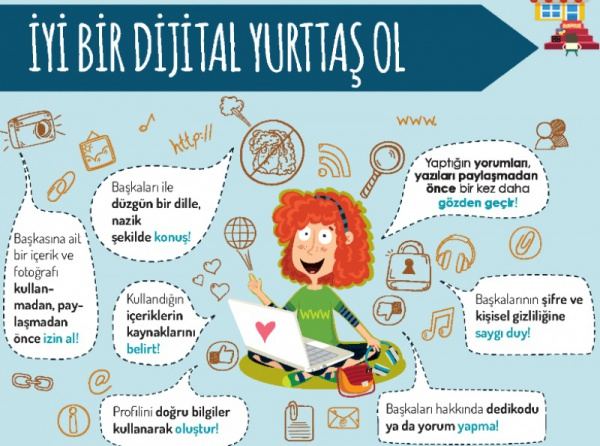 Dijital Vatandaşlıkİyi Bir Dijital Yurttaş Olalım.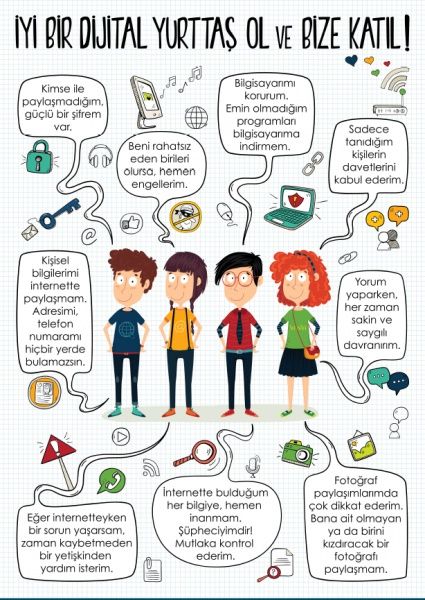 